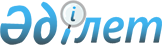 Ақмола облыстық мәслихатының 2006 жылғы 8 желтоқсандағы N ЗС-24-3 "2007 жылға арналған облыстық бюджет туралы" шешіміне өзгерістер мен толықтырулар енгізу туралы
					
			Күшін жойған
			
			
		
					Ақмола облыстық мәслихатының 2007 жылғы 6 шілдедегі N ЗС-28-4 шешімі. Ақмола облысының Әділет департаментінде 2007 жылғы 18 шілдеде N 3229 тіркелді. Күші жойылды - Ақмола облыстық мәслихатының 2008 жылғы 20 маусымдағы N 4С-7-3 шешімімен



      2004 жылғы 24 сәуірдегі Қазақстан Республикасының Бюджеттік 
 кодексіне 
, 2001 жылғы 23 қаңтардағы "Қазақстан Республикасындағы жергілікті мемлекеттік басқару туралы" Қазақстан Республикасының 
 Заңының 
 6 бабына сәйкес және Ақмола облысы әкімдігінің 2007 жылғы 5 шілдедегі N№А-7/239 қаулысына байланысты Ақмола облыстық мәслихаты ШЕШІМ ЕТТІ:



      1. Ақмола облыстық мәслихатының 2006 жылғы 8 желтоқсандағы N 3С-24-3 "2007 жылға арналған облыстық бюджет туралы" (Ақмола облысының Әділет департаментінде 2006 жылдың 21 желтоқсанында 
 N 3207 
 тіркелген, 2006  жылдың 30 желтоқсанында "Арқа ажары" газетінде N№150, 2006 жылдың 30 желтоқсанында "Акмолинская правда"»газетінде N 151-152 жарияланған), Ақмола облыстық мәслихатының 2007 жылғы 21 наурыздағы N№3С-25-5 "Ақмола облыстық мәслихатының 2006 жылғы 8 желтоқсандағы N 3С-24-3 "2007 жылға арналған облыстық бюджет туралы"»шешіміне өзгерістер мен толықтырулар енгізу туралы»(Ақмола облысының Әділет департаментінде 2007 жылдың 29 наурызында N№3218 тіркелген, 2007 жылдың 3 сәуірінде "Арқа ажары" газетінде N№39, 2007 жылдың 5 сәуірінде N№40, 2007 жылдың 5 сәуірінде "Акмолинская правда" газетінде N№41, 2007 жылдың 10 сәуірінде N 43 жарияланған), 2007 жылғы 11 маусымдағы N№3С-27-7 "Ақмола облыстық мәслихатының 2006 жылғы 8 желтоқсандағы N 3С-24-3 "2007 жылға арналған облыстық бюджет туралы"»шешіміне өзгерістер мен толықтырулар енгізу туралы" (Ақмола облысының Әділет департаментінде 2007 жылдың 14 маусымында N 3226 тіркелген, "Арқа ажары" газетінде 2007 жылдың 21 маусымында N№72, "Акмолинская правда"»газетінде 2007 жылдың 26 маусымында N 77 және 2007 жылдың 5 шілдесінде N№87, 2007 жылдың 7 шілдесінде N№88 жарияланған) шешімімен өзгерістер мен толықтырулар енгізілген, шешіміне келесі өзгерістер мен толықтырулар енгізілсін:



      1) 1 тармақта:



      1 тармақшада:



      "41 957 564" цифрлары "44 290 980,6" цифрларына ауыстырылсын;



      "4 635 348" цифрлары "5 220 248" цифрларына ауыстырылсын;



      "124 046,2" цифрлары "133 259,8" цифрларына ауыстырылсын;



      "37 198 169,8" цифрлары "38 937 472,8" цифрларына ауыстырылсын;



      2 тармақшада:



      "42 478 493,9" цифрлары "44 811 910,5" цифрларына ауыстырылсын.



      2) 6 тармақта:



      "15 517 241" цифрлары "17 256 544" цифрларына ауыстырылсын.



      3) 9 тармақта:



      "2 390 946" цифрлары "2 536 679" цифрларына ауыстырылсын;



      2 тармақшада:



      "195 433" цифрлары "341 166" цифрларына ауыстырылсын;



      "195 433 мың теңге - Ақмола облысы Көкшетау қаласында Ақмола облыстық перинатальдық орталықтың 50 төсектік перзентхана бөлімшесінің корпусын салу" деген жолдардан кейін келесі мазмұндағы жолдармен толықтырылсын:



      "44 103 мың теңге - Щучье ауданы Бурабай кентіндегі "Бурабай" санаторийінің туберкулезге қарсы 50 төсектік балалар бөлімшесінің құрылысына;



      101 630 мың теңге - Көкшетау қаласындағы Қ.Құрманбаев атындағы облыстық туберкулезге қарсы диспансердің 70 төсектік балалар бөлімшесінің құрылысына".



      4) 10 тармақта:



      "2 198 281" цифрлары "3 080 066" цифрларына ауыстырылсын;



      1 тармақшада:



      "1 387 067" цифрлары "1 421 772" цифрларына ауыстырылсын;



      "11822 мың теңге - жергілікті атқарушы органдардың мемлекеттік тапсырысы негізінде орта кәсіби білім беру оқу орындарында оқитын студенттердің жол ақысы шығындарын төлеуге" деген жолдардан кейін келесі мазмұндағы жолдармен толықтырылсын:



      "34 705 мың теңге - жалпы орта білімнің мемлекеттік жүйесінде интерактивті оқыту жүйесін енгізуге";



      2 тармақшада:



      "811 214" цифрлары "1 658 294" цифрларына ауыстырылсын;



      "152 010 мың теңге - Ерейментау ауданы Малтабар селосында 200 орындық мектептің құрылысына" деген жолдардан кейін келесі мазмұндағы жолдармен толықтырылсын:



      "423 540 мың теңге - Щучье ауданы Шортанды кентінде 1200 орындық мектеп құрылысына;



      423 540 мың теңге - Көкшетау қаласында 1200 орындық жалпы білім беру мектебінің құрылысына".



      5) 11  тармақта:



      "60 523" цифрлары "57 806" цифрларына ауыстырылсын;



      "3 335" цифрлары "618" цифрларына ауыстырылсын.



      6) 13 тармақта:



      "956 418" цифрлары "1 463 273" цифрларына ауыстырылсын;



      "137 650" цифрлары "133 500" цифрларына ауыстырылсын;



      "30 000 мың теңге - Егіндікөл ауданы Полтавское селосындағы су құбыры құрылымдарының алаңын және поселкелік жүйелерін қайта жабдықтауға" жолындағы "30000"



цифрлары "70 000" цифрларына ауыстырылсын;



      "30 000 мың теңге - Егіндікөл ауданы Спиридоновка селосының су жүргізгішін, поселкелік сумен қамтитын жүйелерін және су құбыры құрылымдарының алаңшасын қайта жабдықтауға" жолындағы "30 000" цифрлары "70 000"» цифрларына ауыстырылсын;



      "20 000 мың теңге - Шортанды ауданы Жолымбет кентіндегі су құбыры жүйелерін қайта жабдықтауға" жолындағы "20 000" цифрлары "60 000" цифрларына ауыстырылсын;



      "20 000 мың теңге - Шортанды ауданы  Дамса, Степное селоларының және Научный кентінің су құбырларын қайта жабдықтауға" жолындағы "20 000" цифрлары "60 000" цифрларына ауыстырылсын;



      "20 000 мың теңге - Жақсы ауданы Жақсы селосындағы таратушы су құбыры жүйелерінің құрылысына" жолындағы "20 000" цифрлары "70 000" цифрларына ауыстырылсын;



      "150 000" цифрлары "151 126" цифрларына ауыстырылсын;



      "20 000 мың теңге -  Ақкөл ауданы Ақкөл қаласындағы су құбыры жүйелерін қайта жабдықтауға (II кезек)" деген жолдардан кейін келесі мазмұндағы жолдармен толықтырылсын:



      "50 000 мың теңге - Ақкөл ауданы Новорыбинка селосы су құбырының су қоймасы қабырғаларын және сумен қамтамасыз ету жүйесін қайта жабдықтауға";



      15 000 мың теңге - Ақкөл ауданы Наумовка селосындағы су құбыры жүйесін қайта жабдықтауға;



      40 000 мың теңге - Бұланды ауданы Журавлевка және Воробъевка селоларының су құбырлары жүйесін қайта жабдықтауға;



      40 455 мың теңге - Ерейментау ауданы Торғай селосының сумен қамтамасыз ету жүйелерін Торғай темір жол стансасына қоса отырып қайта жабдықтау;



      17 053 мың теңге - Есіл ауданы Бізұлық  селосындағы су құбырлары жүйесін қайта жабдықтауға;



      4 698 мың теңге - Жақсы ауданы Жақсы селосында жерасты суларынан локальді сумен қамтамасыз ету құрылысына;



      30 000 мың теңге - Жақсы ауданы Жаңа Қима және Қима селоларының су құбырларының таратушы жүйелерін қайта жабдықтау;



      30 000 мың теңге - Целиноград ауданы Раздольное селосындағы су құбыры жүйесін қайта жабдықтауға;



      22 754 мың теңге - Целиноград ауданы Шұбар селосында су тазартқыш бойынша блок-модулінің құрылысына;



      22 187 мың теңге - Целиноград ауданы Жайнақ стансасында су тазартқыш үшін құрастырма блок-модулін орнату;



      27 732 мың теңге - Целиноград ауданы Қаратомар селосында су тазартқыш бойынша құрастырма блок-модулінің құрылысына".



      7) 14 тармақта:



      "297 000" цифрлары "497 000" цифрларына ауыстырылсын.



      8) мынадай мазмұндағы 16-1 тармақшасымен толықтырылсын:



      "16-1. 2007 жылға арналған облыстық бюджетте республикалық бюджеттен Көкшетау қаласының бюджетіне түспеген 7647 мың теңгенің орнын толықтыруға мақсатты ағымдағы трансферттер қарастырылған".



      9) 18 тармақта:



      "3 491 151,3" цифрлары "4 210 441,8" цифрларына ауыстырылсын.



      1 тармақшада:



      "886 620,3" цифрлары "1 165 410,8" цифрларына ауыстырылсын;



      "446 743,2" цифрлары "506 689,2" цифрларына ауыстырылсын;



      "274 807, 2" цифрлары "301 710, 7" цифрларына ауыстырылсын;



      "5667 мың теңге - үйде оқытылып және тәрбиеленетін мүгедек балаларды материалдық қамтамасыз етуге" деген жолдардан кейін келесі мазмұндағы жолдармен толықтырылсын:



      "17501 мың теңге - Ұлы Отан соғысына қатысқандар мен мүгедектердің коммуналдық қызметтері шығынына арналып, әлеуметтік көмек көрсетуге";



      "13 376" цифрлары "35 329" цифрларына ауыстырылсын;



      "19 654,2 мың теңге - Целиноград ауданының "Воздвиженка - Малиновка" автомобиль жолдарының ағымдағы жөндеу жұмыстарына" деген жолдардан кейін келесі мазмұндағы жолдармен толықтырылсын:



      "120 287 мың теңге - Атбасар ауданының жылумен қамтамасыз ететін кәсіпорындарының жұмысын тұрақты қамтамасыз етуге;



      2000 мың теңге - Атбасар ауданы Атбасар қаласының N№6 орта мектебінің жылу қазандығына екі котел сатып алуға;



      30200 мың теңге - Бұланды ауданының жылумен қамтамасыз ететін кәсіпорындарының жұмысын тұрақты қамтамасыз етуге";



      2 тармақшада:



      "2 604 531" цифрлары "3 045 031" цифрларына ауыстырылсын;



      "1 200 000" цифрлары "1 500 000" цифрларына ауыстырылсын;



      "19 000" цифрлары "31 579" цифрларына ауыстырылсын;



      "16 000 мың теңге - Қорғалжын ауданының "Өрлеу"»шаруашылық жүргізу құқығындағы мемлекеттік коммуналдық кәсіпорнының жарғылық қорын көбейтуге" деген жолдардан кейін келесі мазмұндағы жолдармен толықтырылсын:



      "7 921 мың теңге - Атбасар ауданының "Атбасар жылу сервисі" шаруашылық жүргізу құқығындағы мемлекеттік коммуналдық кәсіпорнының жарғылық қорын көбейтуге;



      120 000 мың теңге - Көкшетау қаласында сыртқы инженерлік жүйелердің құрылысына;



      10) 20 тармақта:



      "345 509,4" цифрлары "145 312,3" цифрларына ауыстырылсын.



      11) Облыстық мәслихаттың 2006 жылғы 8 желтоқсандағы N 3С-24-3 "2007 жылға арналған облыстық бюджет туралы" шешімінің (Ақмола облысының Әділет департаментінде 2006 жылдың 21 желтоқсанында 
 N 3207 
 тіркелген, 2006 жылдың 30 желтоқсанында "Арқа ажары" газетінде N 150, 2006 жылдың 30 желтоқсанында "Акмолинская правда" газетінде N 151-152 жарияланған), (Ақмола облыстық мәслихатының шешімдерімен өзгерістер мен толықтырулар енгізілген: 2007 жылғы 21 наурыздағы N 3С-25-5 "Ақмола облыстық мәслихатының 2006 жылғы 8 желтоқсандағы N 3С-24-3 "2007 жылға арналған облыстық бюджет туралы" шешіміне өзгерістер мен толықтырулар енгізу туралы" (Ақмола облысының Әділет департаментінде 2007 жылдың 29 наурызында N№3218 тіркелген, 2007 жылдың 3 сәуірінде "Арқа ажары" газетінде N№39, 2007 жылдың 5 сәуірінде N 40, 2007 жылдың 5 сәуірінде "Акмолинская правда" газетінде N 41, 2007 жылдың 10 сәуірінде N 43 жарияланған), 2007 жылғы 11 маусымдағы N 3С-27-7 "Ақмола облыстық мәслихатының 2006 жылғы 8 желтоқсандағы N 3С-24-3 "2007 жылға арналған облыстық бюджет туралы"» шешіміне өзгерістер мен толықтырулар енгізу туралы"»(Ақмола облысының Әділет департаментінде 2007 жылдың 14 маусымында N 3226 тіркелген, "Арқа ажары" газетінде 2007 жылдың 21 маусымында N 72, "Акмолинская правда" газетінде 2007 жылдың 26 маусымында N 77 және 2007 жылдың 5 шілдесінде N 87, 2007 жылдың 7 шілдесінде N 88 жарияланған) 1 қосымшасы осы шешімнің қосымшасына сәйкес жаңа редакцияда жазылсын.



      2. Осы шешім 2007 жылдың 1 қаңтарынан бастап қолданысқа енгізіледі.

      

Ақмола облыстық              Ақмола облыстық




      мәслихаты                   мәслихатының




      сессиясының төрағасы        хатшысы 





 

      

Ақмола облыстық мәслихатының



      2007 жылғы 6 шілдедегі N ЗС-28-4



            шешіміне қосымша



      Облыстық мәслихаттың шешіміне



      2006 жылғы 8 желтоқсандағы N ЗС-24-3



      1 қосымша


2007 жылға арналған облыстық бюджет


					© 2012. Қазақстан Республикасы Әділет министрлігінің «Қазақстан Республикасының Заңнама және құқықтық ақпарат институты» ШЖҚ РМК
				

Атаулар



Сома


1 

1 

1 

2

3


I. КІРІСТЕР



44 290 980,6



1



Салықтық түсімдер



5 220 248,0


01

Табыс салығы

4 673 580,0

2

Жеке табыс салығы

4 673 580,0

05

Тауарларға, жұмыстарға және қызметтерге салынатын iшкi салықтар

546 668,0

3

Табиғи және басқа ресурстарды пайдаланғаны үшiн түсетiн түсiмдер

546 668,0


2



Салықтық емес түсiмдер



133 259,8


01

Мемлекет меншігінен түсетін түсімдер

8 145,0

5

Мемлекет меншігіндегі мүлікті жалға беруден түсетін кірістер

4 045,0

7

Мемлекеттік бюджеттен берілген кредиттер бойынша сыйақылар (мүдделер)

4 100,0

02

Мемлекеттік бюджеттен қаржыландырылатын  мемлекеттік мекемелердің тауарларды (жұмыстарды, қызметтерді) өткізуінен түсетін түсімдер

1 986,0

1

Мемлекеттік бюджеттен қаржыландырылатын  мемлекеттік мекемелердің тауарларды (жұмыстарды, қызметтерді) өткізуінен түсетін түсімдер

1 986,0

03

Мемлекеттік бюджеттен қаржыландырылатын  мемлекеттік мекемелер ұйымдастыратын мемлекеттік сатып алуды өткізуден түсетін ақша түсімдері

971,0

1

Мемлекеттік бюджеттен қаржыландырылатын  мемлекеттік мекемелер ұйымдастыратын мемлекеттік сатып алуды өткізуден түсетін ақша түсімдері

971,0

04

Мемлекеттік бюджеттен қаржыландырылатын, сондай-ақ Қазақстан Республикасы Ұлттық Банкінің бюджетінен (шығыстар сметасынан) ұсталатын және қаржыландырылатын мемлекеттік мекемелер салатын айыппұлдар, өсімпұлдар, санкциялар, өндіріп алулар

166,0

1

Мемлекеттік бюджеттен қаржыландырылатын, сондай-ақ Қазақстан Республикасы Ұлттық Банкінің бюджетінен (шығыстар сметасынан) ұсталатын және қаржыландырылатын мемлекеттік мекемелер салатын айыппұлдар, өсімпұлдар, санкциялар, өндіріп алулар

166,0

06

Жергіліктік бюджетке түсетін салыққа жатпайтын басқа да түсімдер

121 991,8

1

Жергіліктік бюджетке түсетін салыққа жатпайтын басқа да түсімдер

121 991,8


4



Трансферттердің түсімдері



38 937 472,8


01

Төмен тұрған мемлекеттiк басқару органдарынан алынатын трансферттер

2 064 288,8

2

Аудандық (қалалық) бюджеттерден трансферттер

2 064 288,8

02

Мемлекеттiк басқарудың жоғары тұрған органдарынан түсетiн трансферттер

36 873 184,0

1

Республикалық бюджеттен түсетiн трансферттер

36 873 184,0

Функционалдық топ

Функционалдық топ

Функционалдық топ

Функционалдық топ

Функционалдық топ

Сома



 

Кіші функция

Кіші функция

Кіші функция

Кіші функция

Сома



 

Бюджеттік бағдарламалардың әкiмшiсi

Бюджеттік бағдарламалардың әкiмшiсi

Бюджеттік бағдарламалардың әкiмшiсi

Сома



 

Бағдарлама

Бағдарлама

Сома



 

1 

1 

1 

1 

2

3

II. ШЫҒЫНДАР

44 811 910,5

01

Жалпы сипаттағы мемлекеттiк қызметтер

393 587,7

1

Мемлекеттiк басқарудың жалпы функцияларын орындайтын өкiлдi, атқарушы және басқа органдар

198 411,4

110

Облыс мәслихатының аппараты

28 981,4

001

Облыс мәслихатының қызметін қамтамасыз ету

28 781,4

002

Ақпараттық жүйелер құру

200,0

120

Облыс әкімінің аппараты

169 430,0

001

Облыс әкімнің қызметін қамтамасыз ету

169 430,0

2

Қаржылық қызмет

135 615,3

257

Облыстың қаржы департаменті (басқармасы)

135 615,3

001

Қаржы департаментінің (басқармасының) қызметін қамтамасыз ету

60 259,3

009

Коммуналдық меншікті



жекешелендіруді ұйымдастыру

6 480,0

113

Жергілікті бюджеттерден алынатын трансфертер

68 876,0

5

Жоспарлау және статистикалық қызмет

59 561,0

258

Облыстың экономика және бюджеттік жоспарлау департаменті (басқармасы)

59 561,0

001

Экономика және бюджеттік жоспарлау департаментінің (басқармасының) қызметін қамтамасыз ету

59 561,0

02

Қорғаныс

94 371,0

1

Әскери мұқтаждар

6 013,0

250

Облыстың жұмылдыру дайындығы,  азаматтық қорғаныс, авариялар мен дүлей апаттардың алдын алуды және жоюды ұйымдастыру департаменті (басқармасы)

6 013,0

003

Жалпыға бірдей әскери міндетті атқару шеңберіндегі іс-шаралар

6 013,0

2

Төтенше жағдайлар жөнiндегi жұмыстарды



ұйымдастыру

88 358,0

250

Облыстың жұмылдыру дайындығы,  азаматтық қорғаныс, авариялар мен дүлей апаттардың алдын алуды және жоюды ұйымдастыру департаменті (басқармасы)

88 358,0

001

Жұмылдыру дайындығы,



азаматтық қорғаныс және авариялар мен дүлей апаттардың алдын алуды және жоюды ұйымдастыру департаментінің (басқармасының) қызметін қамтамасыз ету

16 152,0

005

Облыстық ауқымдағы жұмылдыру дайындығы және жұмылдыру

36 218,0

006

Облыстық ауқымдағы төтенше жағдайлардың



алдын алу және оларды жою

35 988,0

03

Қоғамдық тәртіп, қауіпсіздік, құқықтық, сот, қылмыстық-атқару қызметі

2 053 237,0

1

Құқық қорғау қызметi

2 053 237,0

252

Облыстық бюджеттен қаржыландырылатын атқарушы ішкі істер органы

2 053 237,0

001

Облыстық бюджеттен қаржыландырылатын атқарушы ішкі істер органының қызметін қамтамасыз ету

1 969 086,0

002

Облыс аумағында қоғамдық тәртiптi қорғау және қоғамдық



қауiпсiздiктi қамтамасыз ету

80 751,0

003

Қоғамдық тәртіпті қорғауға қатысатын азаматтарды көтермелеу

2 650,0

005

Ақпараттық жүйелер құру

750,0

04

Бiлiм беру

7 115 948,1

2

Жалпы бастауыш, жалпы негізгі, жалпы орта бiлiм беру

2 227 854,6

260

Облыстың дене шынықтыру және спорт басқармасы (бөлімі)

564 475,0

006

Балалар мен жеткіншектерге  спорт бойынша қосымша білім беру

564 475,0

261

Облыстың білім беру департаменті (басқармасы)

1 663 379,6

003

Арнайы оқыту бағдарламалары бойынша жалпы білім беру

278 972,8

004

Орта білім жүйесін ақпараттандыру

5 274,0

005

Білім берудің мемлекеттік облыстық



ұйымдары үшін оқулықтар мен оқу-әдiстемелiк кешендерді сатып алу және жеткізу

38 840,0

006

Мамандандырылған білім беру ұйымдарында дарынды балаларға жалпы білім беру

375 930,0

007

Облыстық ауқымда мектеп олимпиадаларын және мектептен тыс іс-шараларды өткізу

8 489,0

013

Аудандардың (облыстық маңызы бар қалалардың) бюджеттеріне жалпы орта білім беретін мемлекеттік мекемелердегі физика, химия, биология кабинеттерін оқу жабдығымен жарақтандыру

279 182,0

017

Жалпы орта білім берудің мемлекеттік мекемелерінің үлгі штаттарын ұстауды қамтамасыз етуге аудандар (облыстық маңызы бар қалалар) бюджеттеріне ағымдағы нысаналы трансферттер

395 447,0

019

Жалпы орта білім берудің мемлекеттік мекемелерін Интернет



желісіне қосуға және олардың трафигін төлеуге аудандар (облыстық маңызы бар қалалар) бюджеттеріне ағымдағы нысаналы трансферттер

31 974,0

020

Жалпы орта білім берудің мемлекеттік мекемелеріне кітапханалық қорларын жаңарту үшін оқулық пен оқу-әдістемелік кешенін сатып алуға және жеткізуге  аудандар (облыстық маңызы бар қалалар) бюджеттеріне ағымдағы нысаналы трансферттер

68 350,0

021

Жалпы орта білім берудің мемлекеттік мекемелері үшін лингафондық және мультимедиялық кабинеттер жасауға аудандар (облыстық маңызы бар қалалар) бюджеттеріне ағымдағы нысаналы трансферттер

121 979,0

022

Аудандық (облыстық маңызы бар қалалардың) бюджеттерге тамақтануды, тұруды және балаларды тестілеу пункттеріне



жеткізуді ұйымдастыруға берілетін ағымдағы нысаналы трансферттер

6 245,0

023

Аудандардың (облыстық маңызы бар қалалардың) бюджеттерiне мемлекеттік орта білім беру ұйымдарының кітапхана қорларын жаңарту үшін мемлекеттік тілді зерделеу жөніндегі оқу, анықтама және электронды әдебиет сатып алуға және жеткізуге берілетін ағымдағы нысаналы трансферттер

17 991,0

025

Білім беру саласындағы мемлекеттік жүйенің жаңа технологияларын енгізу

903,0

026

Аудандардың (облыстық маңызы бар қалалар) бюджеттерiне білім беру саласында мемлекеттік жүйенің жаңа технологияларын енгізуге берілетін ағымдағы нысаналы трансферттер

33 802,0

3

Бастауыш кәсiптік бiлiм беру

1 158 187,7

261

Облыстың білім беру департаменті (басқармасы)

1 158 187,7

008

Бастауыш кәсіптік білім беру

1 158 187,7

4

Орта кәсіби бiлiм беру

716 219,0

253

Облыстың денсаулық сақтау департаменті (басқармасы)

60 357,0

002

Орта кәсiптiк бiлiмi



бар мамандар даярлау

60 357,0

261

Облыстың білім беру департаменті (басқармасы)

655 862,0

009

Орта кәсіби білімді мамандар даярлау

655 862,0

5

Қосымша кәсіби білім беру

168 516,0

252

Облыстық бюджеттен қаржыландырылатын атқарушы ішкі істер органы

68 195,0

007

Кадрлардың біліктілігін арттыру және оларды қайта даярлау

68 195,0

253

Облыстың денсаулық сақтау департаменті (басқармасы)

21 404,0

003

Кадрларының біліктілігін арттыру және оларды қайта даярлау

21 404,0

261

Облыстың білім беру департаменті (басқармасы)

78 917,0

010

Кадрлардың біліктілігін арттыру және оларды қайта даярлау

78 917,0

9

Бiлiм беру саласындағы өзге де қызметтер

2 845 170,8

261

Облыстың білім беру департаменті (басқармасы)

1 251 646,8

001

Білім беру департаментінің (басқармасының) қызметін қамтамасыз ету

52 824,0

011

Балалар мен жеткіншектердің психикалық денсаулығын зерттеу және халыққа психологиялық-медициналық-педагогикалық консультациялық көмек көрсету

36 654,0

014

Аудандық (облыстық маңызы бар қалалар) бюджеттерге электрондық үкімет шеңберінде адами капиталды дамытуға  берілетін нысаналы даму трансферттері

25 569,0

018

Жаңадан іске қосылатын білім беру объектілерін ұстауға аудандар (облыстық маңызы бар қалалар) бюджеттеріне берілетін ағымдағы нысаналы трансферттер

135 155,0

113

Жергілікті бюджеттерден алынатын трансфертер

955 181,8

116

Электрондық үкімет шеңберінде адами капиталды дамыту

47 263,0

271

Облыстың құрылыс департаменті (басқармасы)

1 593 524,0

004

Білім беру объектілерін салуға және қайта жаңартуға



аудандар (облыстық маңызы бар қалалар) бюджеттеріне берілетін нысаналы даму трансферттер

1 586 462,0

005

Білім беру объектілерін дамыту

7 062,0

05

Денсаулық сақтау

13 273 506,5

1

Кең бейiндi ауруханалар

5 915 219,7

253

Облыстың денсаулық сақтау департаменті (басқармасы)

5 915 219,7

004

Бастапқы медициналық-санитарлық көмек және денсаулық сақтау ұйымдары мамандарының жолдамасы бойынша стационарлық медициналық көмек көрсету

5 915 219,7

2

Халықтың денсаулығын қорғау

827 834,9

253

Облыстың денсаулық сақтау департаменті (басқармасы)

226 558,2

005

Жергiлiктi денсаулық



сақтау ұйымдары үшiн қан, оның құрамдас бөліктері мен препараттарын өндiру

173 498,0

006

Ана мен баланы қорғау

37 679,0

007

Салауатты өмір салтын насихаттау

14 663,2

017

Шолғыншы эпидемиологиялық қадағалау жүргізу үшін тест-жүйелерін сатып алу

718,0

269

Облыстың мемлекеттік



санитарлық-эпидемиологиялық қадағалау департаменті (басқармасы)

598 036,6

001

Мемлекеттік санитарлық-эпидемиологиялық қадағалау департаментінің (басқармасының) қызметін қамтамасыз ету

253 817,6

002

Халықтың санитарлық-



эпидемиологиялық салауаттылығы

270 379,0

003

Індетке қарсы күрес

1 953,0

007

Халыққа иммундық алдын алуды жүргізу үшін дәрiлiк заттарды, вакциналарды және басқа иммунды биологиялық орталықтандырылған препараттарды сатып алу

71 887,0

271

Облыстың құрылыс департаменті (басқармасы)

3 240,1

006

Санитарлық-эпидемиологиялық қызмет объектілерін дамыту

3 240,1

3

Мамандандырылған медициналық көмек

1 950 070,0

253

Облыстың денсаулық сақтау департаменті (басқармасы)

1 950 070,0

009

Әлеуметтік-елеулі және айналадағылар үшін қауіп төндіретін аурулармен ауыратын адамдарға медициналық көмек көрсету

1 622 020,0

019

Туберкулез ауруларын



туберкулез ауруларына қарсы препараттарымен қамтамасыз ету

70 064,0

020

Диабет ауруларын диабетке қарсы препараттарымен қамтамасыз ету

166 227,0

021

Онкологиялық ауруларды химия препараттарымен қамтамасыз ету

69 650,0

022

Бүйрек жетімсіз ауруларды дәрі- дәрмек құралдарымен,



диализаторлармен, шығыс материалдарымен және бүйрегі алмастырылған ауруларды дәрі- дәрмек құралдарымен қамтамасыз ету

22 109,0

4

Емханалар

3 668 529,0

253

Облыстың денсаулық сақтау департаменті (басқармасы)

3 668 529,0

010

Халыққа бастапқы медициналық-санитарлық көмек көрсету

3 299 536,0

014

Халықтың жекелеген санаттарын амбулаториялық деңгейде дәрілік заттармен және мамандандырылған балалар және емдік тамақ өнімдерімен қамтамасыз ету

369 033,0

5

Медициналық көмектiң басқа түрлерi

391 295,0

253

Облыстың денсаулық сақтау департаменті (басқармасы)

391 295,0

011

Жедел және шұғыл көмек көрсету

357 551,0

012

Төтенше жағдайларда халыққа медициналық көмек көрсету

33 744,0

9

Денсаулық сақтау саласындағы өзге де қызметтер

520 517,9

253

Облыстың денсаулық сақтау департаменті (басқармасы)

166 063,0

001

Денсаулық сақтау департаментінің (басқармасының) қызметін қамтамасыз ету

55 764,0

008

Қазақстан Республикасында ЖҚТБ індетінің алдын алу және қарсы күрес жөніндегі іс-шараларды іске асыру

90 744,0

013

Патологоанатомиялық союды жүргізу

7 606,0

016

Азаматтарды елді мекеннің шегінен тыс емделуге тегін және жеңілдетілген жол жүрумен қамтамасыз ету

3 852,0

018

Ақпараттық талдау орталықтарының қызметін қамтамасыз ету

8 097,0

271

Облыстың құрылыс департаменті (басқармасы)

354 454,9

007

Денсаулық сақтау объектілерін дамыту

354 454,9

06

Әлеуметтiк көмек және әлеуметтiк қамсыздандыру

1 517 449,2

1

Әлеуметтiк қамсыздандыру

1 343 527,1

256

Облыстың жұмыспен қамтылу мен әлеуметтік бағдарламаларды үйлестіру департаменті (басқармасы)

454 620,0

002

Жалпы үлгідегі мүгедектер мен қарттарды әлеуметтік



қамтамсыз ету

454 620,0

261

Облыстың білім беру департаменті (басқармасы)

888 907,1

015

Жетiм балаларды, ата-анасының қамқорлығынсыз қалған балаларды әлеуметтік қамсыздандыру

888 907,1

2

Әлеуметтiк көмек

110 103,1

256

Облыстың жұмыспен қамтылу мен әлеуметтік бағдарламаларды үйлестіру департаменті (басқармасы)

110 103,1

003

Мүгедектерге әлеуметтік қолдау көрсету

52 297,1

009

Қалалық телекоммуникация желiлерiнiң абоненттерi болып табылатын, әлеуметтiк жағынан қорғалатын азаматтардың телефон үшiн абоненттiк төлем тарифiнiң көтерiлуiн



өтеуге аудандар (облыстық маңызы бар қалалар) бюджеттеріне ағымдағы берілетін нысаналы трансферттер

618,0

015

Аудандық (облыстық маңызы бар қалалардың) бюджеттерге аз қамтылған жанұялардан 18 жасқа дейінгі балаларға мемлекеттік



жәрдемақылар төлеуге ағымдағы нысаналы трансферттер

20 100,0

016

Аудандық (облыстық маңызы бар қалалардың) бюджеттерге мүгедектерді оңалту жеке бағдарламасына сәйкес, мұқтаж мүгедектерді арнайы гигиеналық құралдармен қамтамасыз етуге, және ымдау тілі мамандарының, жеке көмекшілердің қызмет көрсетуіне ағымдағы нысаналы трансферттер

37 088,0

9

Әлеуметтiк көмек және әлеуметтiк қамтамасыз ету салаларындағы өзге де қызметтер

63 819,0

256

Облыстың жұмыспен қамтылу мен әлеуметтік бағдарламаларды үйлестіру департаменті (басқармасы)

63 819,0

001

Жұмыспен қамту мен әлеуметтік бағдарламаларды үйлестіру департаментінің (басқармасының) қызметін қамтамасыз ету

40 651,0

113

Жергілікті бюджеттерден алынатын трансферттер

23 168,0

07

Тұрғын үй-коммуналдық шаруашылық

1 068 667,0

1

Тұрғын үй шаруашылығы

885 000,0

271

Облыстың құрылыс департаменті (басқармасы)

885 000,0

012

Аудандық (облыстық маңызы бар қалалардың) бюджеттерге инженерлік коммуникациялық инфрақұрылымды дамытуға және жайластыруға берілетін даму трансферттері

885 000,0

2

Коммуналдық шаруашылық

183 667,0

279

Облыстың Энергетика және коммуналдық шаруашылық департаменті (басқармасы) 

183 667,0

001

Энергетика және коммуналдық шаруашылық департаментінің (басқармасының) қызметін қамтамасыз ету

11 227,0

113

Жергілікті бюджеттерден алынатын трансферттер

172 440,0

08

Мәдениет, спорт, туризм және ақпараттық кеңістiк

2 495 166,0

1

Мәдениет саласындағы қызмет

442 950,8

262

Облыстың мәдениет департаменті (басқармасы)

369 044,2

001

Мәдениет департаментінің (басқармасының) қызметін қамтамасыз ету

20 525,0

003

Мәдени-демалыс жұмысын қолдау

98 284,7

005

Жергілікті маңызы бар тарихи-мәдени мұралардың сақталуын



және оған қол жетімді болуын қамтамасыз ету

77 252,0

007

Жергілікті маңызы бар театр және музыка өнерін қолдау

146 186,0

113

Жергілікті бюджеттерден алынатын трансферттер

26 796,5

271

Облыстың құрылыс департаменті (басқармасы)

73 906,6

016

Мәдениет объектілерін дамыту

73 906,6

2

Спорт

1 727 643,0

260

Облыстың дене шынықтыру және спорт басқармасы (бөлімі)

1 727 643,0

001

Дене шынықтыру және спорт басқармасының (бөлімінің) қызметін қамтамасыз ету

19 775,0

003

Облыстық деңгейінде спорт жарыстарын өткізу

14 563,0

004

Әртүрлi спорт түрлерi бойынша облыстық құрама командаларының мүшелерiн дайындау және олардың республикалық және халықаралық спорт жарыстарына қатысуы

193 305,0

113

Жергілікті бюджеттерден алынатын трансферттер

1 500 000,0

3

Ақпараттық кеңiстiк

272 084,0

259

Облыстың мұрағат және құжаттама басқармасы (бөлімі)

87 694,0

001

Мұрағат және құжаттама басқармасының (бөлімінің) қызметін қамтамасыз ету

10 136,0

002

Мұрағат қорының сақталуын қамтамасыз ету

77 558,0

262

Облыстың мәдениет департаменті (басқармасы)

35 383,0

008

Облыстық кітапханалардың жұмыс істеуін қамтамасыз ету

35 383,0

263

Облыстың ішкі саясат департаменті (басқармасы)

117 427,0

002

Бұқаралық ақпарат құралдары арқылы мемлекеттік ақпарат саясатын жүргізу

117 427,0

264

Облыстың тілдерді дамыту басқармасы

31 580,0

001

Тілдерді дамыту басқармасының қызметін қамтамасыз ету

15 180,0

002

Мемлекеттiк тiлдi және Қазақстан халықтарының басқа да тiлдерiн дамыту

15 474,0

007

Ақпараттық жүйелер құру

926,0

4

Туризм

12 802,0

265

Облыстың кәсіпкерлік



және өнеркәсіп департаменті (басқармасы)

12 802,0

005

Туристік қызметті реттеу

12 802,0

9

Мәдениет, спорт, туризм және ақпараттық кеңiстiктi ұйымдастыру жөнiндегi өзге де қызметтер

39 686,2

263

Облыстың ішкі саясат департаменті (басқармасы)

39 686,2

001

Ішкі саясат департаментінің (басқармасының) қызметін қамтамасыз ету

31 736,2

003

Жастар саясаты саласында өңірлік бағдарламаларды іске асыру

7 950,0

10

Ауыл, су, орман, балық шаруашылығы, ерекше қорғалатын табиғи аумақтар, қоршаған ортаны және жануарлар дүниесін қорғау, жер қатынастары

6 522 155,9

1

Ауыл шаруашылығы

3 900 031,2

255

Облыстың ауыл шаруашылығы департаменті (басқармасы)

3 900 031,2

001

Ауыл шаруашылығы департаментінің (басқармасының) қызметін қамтамасыз ету

47 001,0

002

Тұқым шаруашылығын дамытуды қолдау

178 446,0

004

Ауыл шаруашылығының ақпараттық-маркетингтік жүйесін дамыту

1 250,0

005

Республикалық меншікке жатпайтын ауыл шаруашылығы ұйымдарының банкроттық рәсімдерін жүргізу

2 998,0

010

Мал шаруашылығын дамытуды қолдау

565 034,0

011

Көктемгі егіс және егін жинау жұмыстарын жүргізу үшін қажетті жанар-жағар май және басқа да тауар-материалдық құндылықтарының құнын арзандату және өсімдік шаруашылығы өнімінің



шығымдылығын және сапасын арттыру

2 495 000,0

012

Мемлекеттік басқару деңгейлері арасындағы өкілеттіктердің аражігін ажырату шеңберінде әкімшілік функцияларға берілетін аудандар (облыстық маңызы бар қалалар) бюджеттеріне ағымдағы нысаналы трансферттер

16 776,0

013

Малшаруашылығы өнімдерінің өнімділігін және сапасын арттыру

86 600,0

014

Ауыл шаруашылығы тауарларын өндірушілерге су жеткізу жөніндегі қызметтердің құнын субсидиялау

237,0

113

Жергілікті бюджеттерден алынатын трансферттер

506 689,2

2

Су шаруашылығы

1 720 070,0

255

Облыстың ауыл шаруашылығы департаменті (басқармасы)

263 797,0

009

Ауыз сумен жабдықтаудың баламасыз көздерi болып табылатын сумен жабдықтаудың аса маңызды топтық жүйелерiнен ауыз су беру жөніндегі қызметтердің құнын субсидиялау

263 797,0

271

Облыстың құрылыс департаменті (басқармасы)

1 463 273,0

029

Сумен жабдықтау жүйесін дамытуға аудандар (облыстық маңызы бар қалалар) бюджеттеріне берілетін нысаналы даму трансферттер

1 463 273,0

3

Орман шаруашылығы

285 614,9

254

Облыстың табиғи ресурстар және табиғатты пайдалануды реттеу департаменті (басқармасы)

285 614,9

005

Ормандарды сақтау, қорғау, молайту және орман өсiру

285 614,9

5

Қоршаған ортаны қорғау

553 751,8

254

Облыстың табиғи ресурстар және табиғатты пайдалануды реттеу департаменті (басқармасы)

375 685,8

001

Табиғи ресурстар және табиғатты пайдалануды реттеу департаментінің (басқармасының) қызметін қамтамасыз ету

31 373,0

008

Қоршаған ортаны қорғау жөнінде іс-шаралар өткізу

325 821,6

010

Ерекше қорғалатын табиғи аумақтарды күтіп-ұстау және қорғау

18 241,5

012

Ақпараттық жүйелер құру

250,0

271

Облыстың құрылыс департаменті (басқармасы)

178 066,0

022

Қоршаған ортаны қорғау объектілерін дамыту

178 066,0

6

Жер қатынастары

55 688,0

251

Облыстың жер қатынастары басқармасы

55 688,0

001

Жер қатынастары басқармасының қызметін қамтамасыз ету

15 338,0

004

Мемлекеттік басқару деңгейлері арасындағы өкілеттіктердің аражігін ажырату шеңберінде әкімшілік функцияларға берілетін аудандар (облыстық маңызы бар қалалар) бюджеттеріне ағымдағы нысаналы трансферттер

40 350,0

11

Өнеркәсіп, сәулет, қала құрылысы және құрылыс қызметі

883 544,6

2

Сәулет, қала құрылысы және құрылыс қызметі

883 544,6

267

Облыстың мемлекеттік



сәулет-құрылыс бақылауы департаменті (басқармасы)

20 173,0

001

Мемлекеттік сәулет- құрылыс бақылауы департаментінің (басқармасының) қызметін қамтамасыз ету

20 173,0

271

Облыстың құрылыс департаменті (басқармасы)

828 790,0

001

Құрылыс департаментінің (басқармасының) қызметін қамтамасыз ету

23 698,0

023

Ақпараттық жүйелер құру

90,0

113

Жергілікті бюджеттерден алынатын трансферттер

805 002,0

272

Облыстың сәулет және қала құрылысы департаменті (басқармасы)

34 581,6

001

Сәулет және қала құрылысы департаментінің (басқармасының) қызметін қамтамасыз ету

17 107,6

113

Жергілікті бюджеттерден алынатын трансферттер

17 474,0

12

Көлiк және коммуникация

1 846 368,1

1

Автомобиль көлiгi

1 337 485,8

268

Облыстың жолаушылар көлігі және автомобиль жолдары департаменті (басқармасы)

1 337 485,8

003

Автомобиль жолдарының жұмыс істеуін қамтамасыз ету

1 337 485,8

9

Көлiк және коммуникациялар саласындағы өзге де қызметтер

508 882,3

268

Облыстың жолаушылар көлігі және автомобиль жолдары департаменті (басқармасы)

508 882,3

001

Жолаушылар көлігі және автомобиль жолдары департаментінің (басқармасының) қызметін қамтамасыз ету

21 068,0

002

Көлік инфрақұрылымын дамыту

353 000,0

113

Жергілікті бюджеттерден алынатын трансферттер

134 814,3

13

Басқалар

2 002 516,6

1

Экономикалық қызметтерді реттеу

46 759,3

265

Облыстың кәсіпкерлік



және өнеркәсіп департаменті (басқармасы)

46 759,3

001

Кәсіпкерлік және өнеркәсіп департаментінің (басқармасының) қызметін қамтамасыз ету

46 759,3

9

Басқалар

1 955 757,3

257

Облыстың қаржы департаменті (басқармасы)

1 944 052,3

013

Шұғыл шығындарға арналған облыстық жергілікті атқарушы органының резерві

45 312,3

014

Табиғи және техногендік сипаттағы төтенше жағдайларды жою үшін облыстың жергілікті атқарушы органының төтенше резерві

100 000,0

015

Аудандардың (облыстық маңызы бар қалалардың) бюджеттеріне мемлекеттік қызметшілердің, мемлекеттік мекемелердің мемлекеттік қызметші болып табылмайтын қызметкерлерінің және қазыналық кәсіпорындар қызметкерлерінің жалақы төлеуге ағымдағы нысаналы трансферттер

1 791 093,0

019

Аудандардың (облыстық маңызы бар қалалардың) бюджеттеріне бюджеттік түсімдердің шығындарын өтеуге берілетін ағымдағы нысаналы трансферттер

7 647,0

258

Облыстың экономика және бюджеттік жоспарлау департаменті (басқармасы)

11 705,0

003

Жергілікті бюджеттік



инвестициялық жобалардың (бағдарламалардың) техникалық-экономикалық негіздемелерін әзірлеу және оған сараптама жүргізу

11 705,0

15

Трансферттер

5 545 392,8

1

Трансферттер

5 545 392,8

257

Облыстың қаржы департаменті (басқармасы)

5 545 392,8

007

Субвенциялар

5 255 475,0

011

Нысаналы трансферттерді қайтару

282 366,7

017

Нысаналы мақсатқа сай пайдаланылмаған нысаналы трансферттерді қайтару

7 551,1

III. ОПЕРАЦИЯЛЫҚ САЛЬДО

-520 929,9

IV. ТАЗА БЮДЖЕТТІК КРЕДИТ БЕРУ

-402 006,0

БЮДЖЕТТІК КРЕДИТТЕР

1 171 000,0

07

Тұрғын үй-коммуналдық шаруашылық

1 171 000,0

1

Тұрғын үй шаруашылығы

1 171 000,0

271

Облыстың құрылыс департаменті (басқармасы)

1 171 000,0

009

Тұрғын үй салуға аудандар (облыстық маңызы бар қалалар) бюджеттеріне кредит беру

1 171 000,0

БЮДЖЕТТІК КРЕДИТТЕРДІ ӨТЕУ

1 573 006,0

5

Бюджеттік кредиттерді өтеу

1 573 006,0

01

Бюджеттік кредиттерді өтеу

1 573 006,0

1

Мемлекеттік бюджеттен берілген бюджеттік кредиттерді өтеу

1 573 006,0

V. ҚАРЖЫЛЫҚ АКТИВТЕРМЕН БОЛАТЫН ОПЕРАЦИЯЛАР БОЙЫНША САЛЬДО

VI. БЮДЖЕТТІҢ ТАПШЫЛЫҒЫ (ПРОФИЦИТІ)

-118 923,9

VII. БЮДЖЕТТІҢ ТАПШЫЛЫҒЫН ҚАРЖЫЛАНДЫРУ (ПРОФИЦИТТІ ПАЙДАЛАНУ)

118 923,9
